Les mots de la semaine du 9 au 12 octobre, 2018Le son « ou »1. ouvrir2. un bouton3. toujours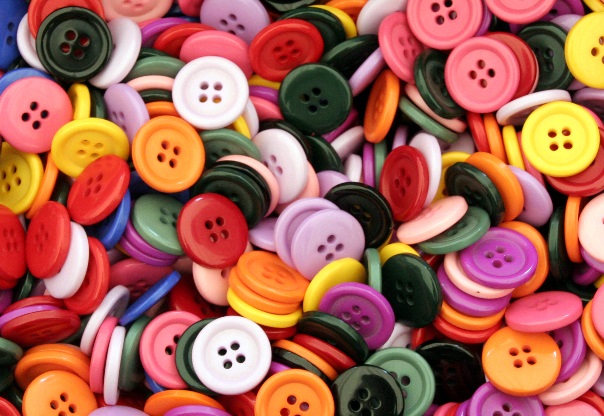 4. pour5. une couleur6. un jour7. aujourd’hui8. un loup9. rouge10. un genou